www.phonicsplay.co.ukSee Y1 homepage for login detailsThurs.3/th* We are learning a new phoneme th and how to read and write it.*Warm-up – Start by logging onto Phonics Play – Reading Robot game.Let’s warm our brains up by reading some real & nonsense Phase 2 words: https://www.phonicsplay.co.uk/resources/phase/3/reading-robotTask 1 – Please watch the Little Learners th lesson on. Practise your blending to help you read the words.https://www.youtube.com/watch?v=7f74GArsWisRemember to stick your tongue out like the naughty clown for this phoneme! Notice how there are 2 sounds for th – soft th (e.g. thin) and hard th (e.g. that).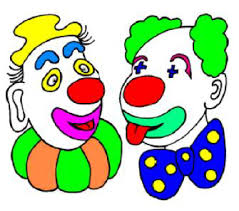 Task 2 – Play the Yes / No game.Read each sentence. In your book, number down your page from 1 to 6. The write yes or no for each one.Example: 1. No		2. ….. 1. Can a fish quack?
2. Can a hen shop?
3. Can a chip be as big as a fish?4. Is a shell a pet?
5. Can a chicken buzz?            6. Can a chip be thick? Well done Kippers – Keep it up! 